BestellungHEIMLIEFERUNG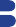 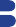 Für Kund*innen in QuarantäneEINKAUFSZETTELGemüse und FrüchteBrotGekühlte LebensmittelAllgemeinBestellung an heimlieferung@bachsermaert.ch mailen. Bestellung MO & MI bis 12 Uhr. Bestelltelefon 079 487 96 63 am MO & MI 8-12 Uhr offen. Lieferung DI & DO ab 12 Uhr.Wir versuchen deine Wünsche so gut wie möglich zu erfüllen. Wenn ein Produkt nicht verfügbar ist, nehmen wir die passendste verfügbare Alternative. Wir verrechnen die normalen Ladenpreise. Mindestbestellbetrag Fr. 50.-, keine Liefergebühr. Der Lieferung liegen ein Kassenbon und ein Einzahlungsschein bei. www.bachsermaert.ch/heimlieferungVorname, NameLieferdatum: Strasse, Nr.Mein Laden:PLZ, OrtTelefonBestellung MO & MI bis 12 UhrE-MailLieferung DI und DO ab 12 UhrBeispiel: 1kg Kartoffeln, 2 Zitronen, 1 Knoblauch, …